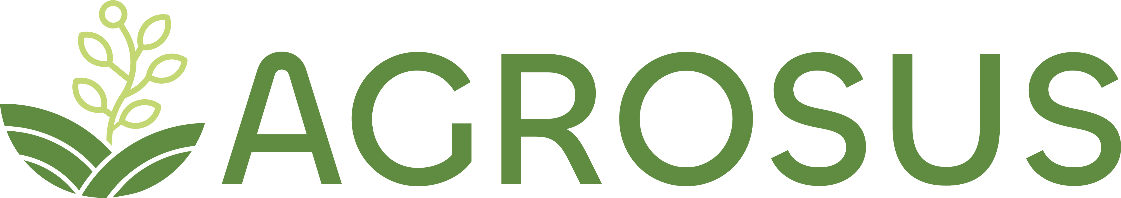 НАЗВА ПРОЕКТУ: Агроекологічні стратегії сталого управління бур'янами в ключових європейських культурахНОМЕР ГРАНТОВОЇ УГОДИ: 101084084ІНФОРМОВАНА ЗГОДАУстанова, відповідальна за дослідження / Контактна інформація:Поліський національний університет є контролером ваших персональних даних. Ви можете зв'язатися з Поліським національним університетом за адресою:                                Старий бульвар, 7, 10008, Житомир, або за телефоном та електронною поштою:                       +38 (068) 677-59-95, e-mail: tanyavasiluk2015@gmail.com, Тетяна Федонюк.Про проект AGROSUS: Метою проекту AGROSUS є впровадження агроекологічних стратегій сталого управління бур'янами без використання гербіцидів на європейських сільськогосподарських полях.Метою цього дослідження є оцінка ролі агроекологічних стратегій у забезпеченні сталого та безпечного управління бур'янами. AGROSUS визначить агроекологічні стратегії в 11 біогеографічних регіонах Європи, які можуть забезпечити стале управління бур'янами і, таким чином, підтримати стійку продовольчу та харчову безпеку.В Україні дослідження буде реалізовано в континентальній та степовій зонах.Переваги. Очікуємо, що це дослідження дозволить:Поглибити знання про роль агроекологічних стратегій у боротьбі з бур'янами, що призведе до появи наукових публікацій та інших інструментів поширення інформації;Підтримувати інтереси малих фермерів, які сприяють покращенню умов для сталого сільського господарства та агроекологічних систем;Залучати всіх стейкхолдерів до процесу прийняття рішень.Методи, які будуть використовуватися, включають методи участі на місцевому та регіональному рівнях, такі як опитування, особисті індивідуальні інтерв'ю, а також воркшопи зі спільної розробки та апробації.Які персональні дані будуть збиратися під час дослідження:Контактні дані (ПІБ, електронні адреси, номери телефонів)Демографічні дані (вік, стать, освіта, інформація про сім'ю, трудова діяльність)Що ви будете робити зі своїми даними в цьому дослідженні:Якщо ви вирішите стати учасником проекту, вам буде запропоновано взяти участь в одному опитуванні, інтерв'ю та/або воркшопах. Вони включають в себе обговорення та запитання про боротьбу з бур'янами та агроекологічні стратегії управління бур'янами.Конфіденційність: Ваші відповіді/інтерв'ю будуть зберігатися в таємниці. Ніколи не буде розкрито вашу справжню особистість. Вам буде присвоєно випадковий цифровий код. Усі, хто допомагатиме в розшифровці відповідей, знатимуть вас лише за цим кодом. Ваші відповіді/інтерв'ю не будуть аналізуватися жодною іншою особою поза командою Проекту. Запис буде знищено одразу після завершення проекту. Стенограма без вашого імені зберігатиметься до завершення дослідження.Аудіозапис: ваша участь може бути добровільно записана на аудіокасету. Вас не попросять вказати своє ім'я на записі. Записи прослуховуватимуться лише інтерв'юером та/або іншим членом команди проекту AGROSUS з метою транскрипції і ніколи не будуть доступними для громадськості. Якщо ви відчуваєте дискомфорт під час запису, ви можете попросити вимкнути диктофон у будь-який час.Зберігання, захист, утримання та знищення даних: Персональні дані зберігатимуться на приватних надійних носіях, які  належать учасникам проекту, щоб запобігти порушенню конфіденційності під час проекту та після його завершення. Дані будуть повністю видалені одразу після того, як ви попросите нас про це. В іншому випадку ваші персональні дані будуть видалені автоматично в травні 2029 року, через два роки після завершення проекту.Ваші дані можуть бути передані іншим учасникам консорціуму AGROSUS. Зі списком членів консорціуму можна ознайомитися на сайті www.agrosus.eu.Ваші права: Відповідно до загального регламенту про захист даних у Європейському союзі (European GDPR), ви маєте право вимагати доступ до ваших персональних даних, їх виправлення, видалення та обмеження обробки. Ви також маєте право скасовувати цю згоду на використання ваших персональних даних. Щоб скористатися будь-яким з цих прав, ви повинні зв'язатися з Поліським національним університетом по телефону або електронною поштою.Якщо ви не задоволені тим, як проводиться це дослідження, або у вас є якісь занепокоєння, скарги чи загальні питання щодо дослідження або ваших прав як учасника, будь ласка, зв'яжіться з доктором Аделою М. Санчес-Морейрас (adela@uvigo.gal), щоб дійти консенсусу.Однак, якщо ви вважаєте, що Поліський національний університет не відповідає вам належним чином при реалізації ваших прав, або Поліський національний університет порушив українське та європейське законодавство, ви маєте право подати скаргу до відповідного наглядового органу України або ЄС.Участь та вихід з дослідження: Ваша участь у цьому дослідженні є повністю добровільною. Ви можете вийти з дослідження, повідомивши експериментатору, що більше не бажаєте брати в ньому участь (жодних запитань не буде поставлено, без штрафних санкцій чи негативних наслідків). Ви можете пропустити будь-яке питання під час інтерв'ю, але продовжити участь у решті дослідження.Результати дослідження: Інформація, зібрана вами та іншими учасниками, буде використана для наукових звітів і поширена через наукові публікації та наукові заходи. Хоча можуть бути використані ваші прямі цитати, ваше ім'я та інша ідентифікаційна інформація залишаться анонімними.Партнерські проекти. GOOD і CONSERWA - це два проекти, що фінансуються в рамках одного і того ж конкурсу Європейської Комісії, і обидва спрямовані на досягнення тієї ж загальної мети, що і AGROSUS, а саме: вивчення агроекологічних стратегій сталого управління бур'янами з одночасним зменшенням та/або повною відмовою від використання синтетичних гербіцидів на сільськогосподарських полях. Тому взаємодія AGROSUS з GOOD і CONSERWA є дуже тісною, і деякі дані можуть бути передані їм для поліпшення інформування один одного. Ви можете погодитися ділитися з ними інформацією, яку ви надаєте нам чи ні. Це абсолютно добровільна справа.Ви можете в будь-який момент поставити запитання або висловити зауваження щодо характеру дослідження або його методів.☐ ТАК, я даю згоду на використання моїх персональних даних для цілей, зазначених у цьому документі для проекту AGROSUS.☐ НІ, Я НЕ ЗГОДЕН, щоб мої персональні дані були використані для цілей, зазначених у цьому документі для проекту AGROSUS.☐ ТАК, я погоджуюсь, що інтерв'ю буде записано під час заходу/зустрічі та використано в рамках проекту AGROSUS.☐ НІ, Я НЕ ЗГОДЕН, щоб інтерв'ю було записано під час заходу/зустрічі та використано в рамках проекту AGROSUS.☐ ТАК, я даю згоду на передачу моїх персональних даних партнерським проектам GOOD та CONSERWA.☐ НІ, я НЕ даю згоди на передачу моїх персональних даних партнерським проектам GOOD та CONSERWA.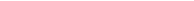 ____________                    ______________________________                              _____________________________________підпис                                       місце і дата                                                    E-mail